Romans 2:25-29 (ESV) – The True Jew  (Part 2)For circumcision indeed is of value if you obey the law, but if you break the law, your circumcision becomes uncircumcision. 26 So, if a man who is uncircumcised keeps the precepts of the law, will not his uncircumcision be regarded as circumcision? 27 Then he who is physically uncircumcised but keeps the law will condemn you who have the written code and circumcision but break the law. 28 For no one is a Jew who is merely one outwardly, nor is circumcision outward and physical. 29 But a Jew is one inwardly, and circumcision is a matter of the heart, by the Spirit, not by the letter. His praise is not from man but from God.Sermon NotesThe Lord your God will circumcise your heart and the heart of your offspring, so that you will love the Lord your God with all your heart and with all your soul, that you may live. – Deuteronomy 30:6	Law – Spirit =1.)2.)3.)	Law + Spirit =1.)2.)3.)         G-O-D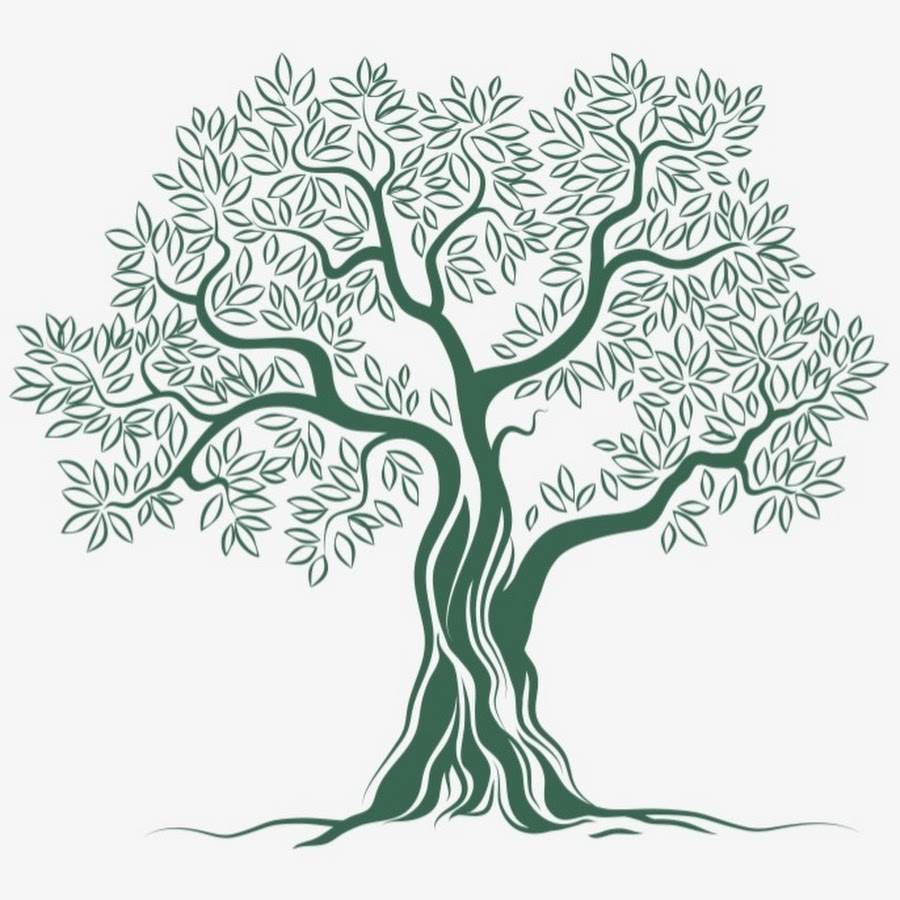 